Ruit 163 - Nerings – 1933/53-vertaling.Naam: 	Gemeente: 	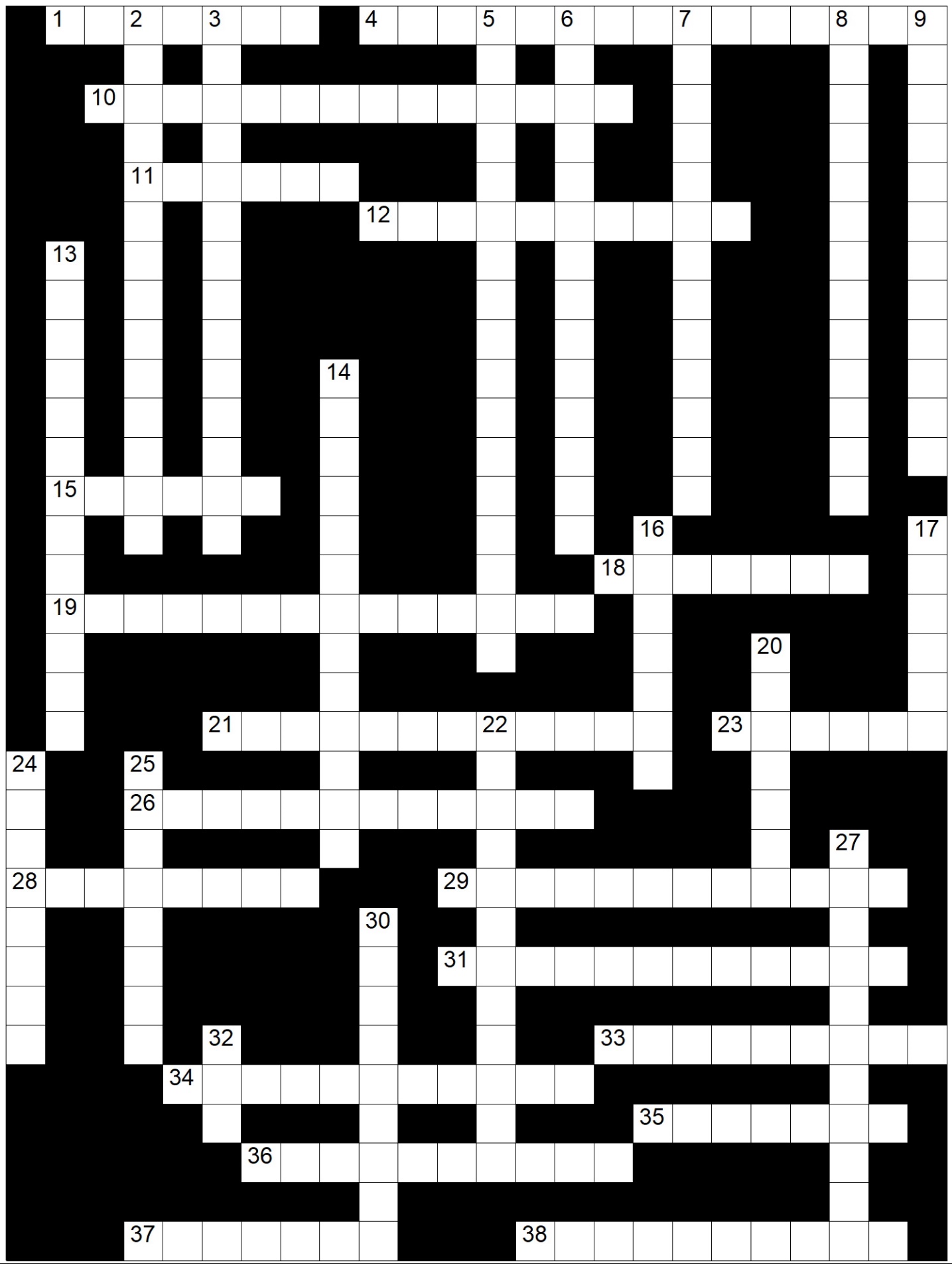 Antwoordblad1		2		3		4		5		6		7		8		9		10		11		12		13		14		15		16		17		18		19		20		21		22		23		24		25		26		27		28		29		30		31		32		33		34		35		36		37		38		Leidrade1	Dooie vlieë laat sy salf stink2	Hierdie amptenaar moes die boodskap oordra dat Paulus vrygelaat word uit die gevangenis.3	Die beroep van Hulda se man, Sallum.4	Hulle het gewoon op die Heuwel by Waterpoort5	Lidia van Thiatire se beroep6	Seraja se posisie in Sedekia se administrasie7	Die profeet beween ŉ wingerd, want hierdie arbeiders kan nie hulle werk doen nie.8	Bigtan se beroep9	Ambagsmanne wat die bouvallige dele van die tempel moes herstel.10	Saul besoek haar as hy met Samuel wil praat.11	Amos se hantering van vyebome12	Simon se beroep13	550 manne wat toesig gehou het oor Salomo se werkers14	Esri moes die toesig hou oor hierdie werkers.15	Gad, in diens van Dawid, se beroep.16	Hierdie werkers wil van ŉ skip vlug omdat hulle dink hy gaan sink.17	Die een wat ploeg, sal hierdie arbeider inhaal.18	Salomo maak vir hulle siters en harpe19	Julle staan langs Joas as Atalia verraad sien.20	Hulle moet die mans van een vrou wees21	Hulle moes aan die inwoners van Kirjat-Jearim vra om die ark te huisves.22	Die beroep van die seuns van Sela.23	Nimrod se beroep.24	Een van die beroepe wat Jesaja noem die Here uit Jerusalem sal wegneem.25	Hy trek die beeld met goud oor.26	Skeva se posisie in die kerk.27	Sisera se posisie in Jabin se leër.28	Een van die beroepe wat Jesaja noem die Here uit Jerusalem sal wegneem.29	Abisag se beroep30	Josafat se posisie in Dawid se administrasie31	Die werk wat die Gibeoniete in die huis van God moet doen.32	Hy moes die hele boud voor Saul neersit.33	Werk van Sagaria die poortwagter34	Hulle het Tirus se skoonheid volkome gemaak35	Hierdie kunstenaars het gesê: “Want ons is ook van sy geslag”.36	Asa se moeder se posisie in sy administrasie37	Hy het die farao kwaad gemaak, en is in die tronk gegooi38	Dawid se nering in diens van Saul.